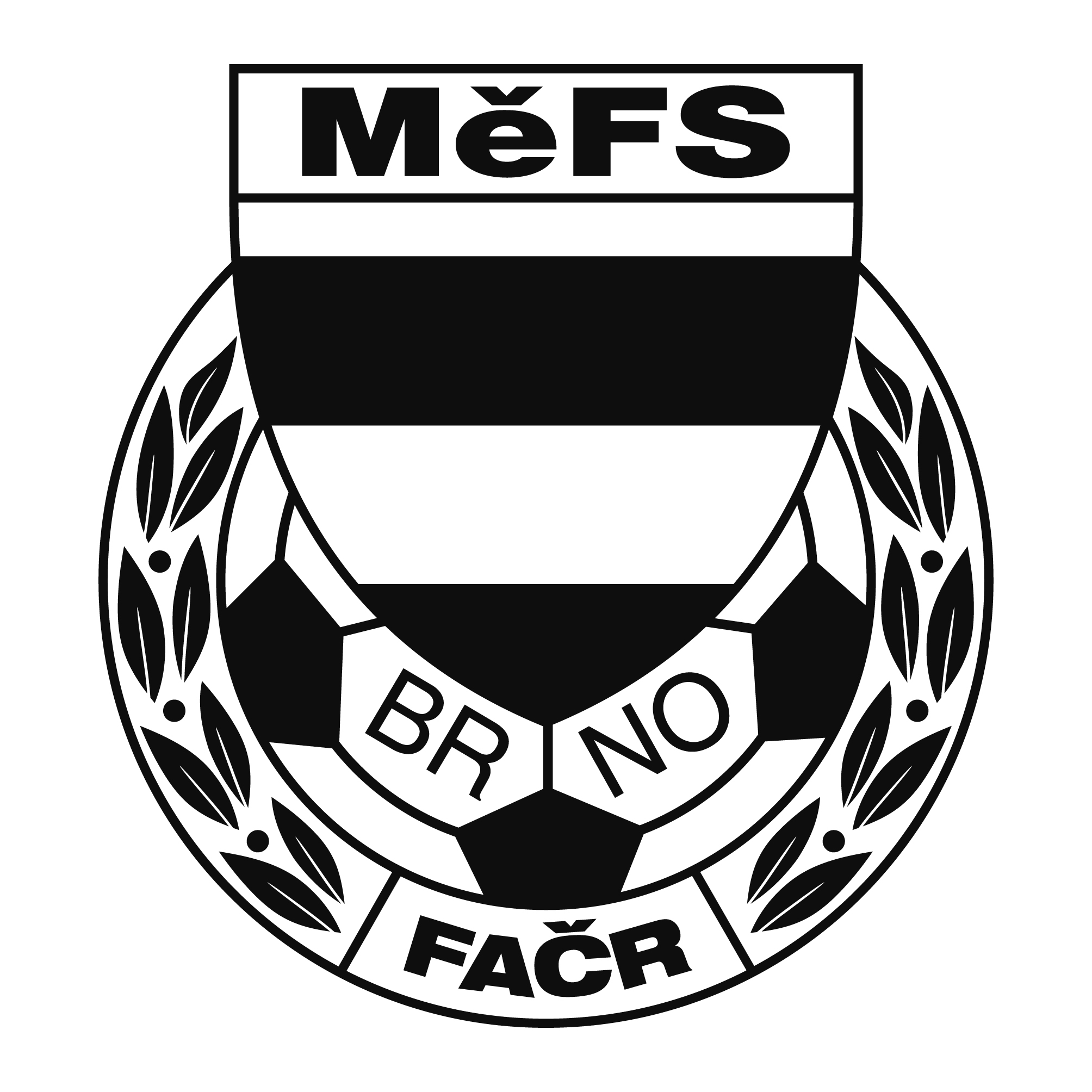 NOMINAČNÍ  LISTINAvýběru MěFS, hráčů U 12 Akce:		Meziokresní soutěž žáků ročníků 2007 a 2008 
                             O putovní pohár předsedy JmKFS - základní kolo - 9.10. 2019 	travnaté fotbalové hřiště ve sportovním areálu Velké PavloviceMísto, datum a čas srazu: 	Brno, ul. Vojtova – u stadionu SK Moravská Slávia				ve středu 9. 10. 2019 v 8:00 hodinPředpokládaný konec:	14.00 hod, příjezd do Brna cca v 15.00 hod.Nominace hráčů U 12:Hráči si vezmou s sebou:věci pro utkání na přírodní a případně i umělé trávě, brankáři vlastní výzbroj, kartičku pojištěnce.Necestující náhradníci: Stejskal Filip (FC Dosta Bystrc-Kníničky), Kratochvíl Denis (FC Svratka Brno), Vlach Adam (ČAFC Židenice 2011), Polcar Patrik (TJ Start Brno)Trenéři: Šrámek Jiří, Záleský David			vedoucí: Dvořák PetrV krajním případě lze vyrozumět telefonicky p. Dvořák Petr – tel. 739593355.V případě neomluvené neúčasti nominovaných hráčů se klub vystavuje postihu dle článku 17 bod 3 RFS !V Brně 30. září 2019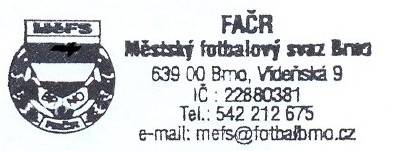    Mgr. Tomáš Němčanský, v.r.					 Mgr. Jan Maroši, v.r.	předseda KM MěFS						  předseda VV MěFSZa správnost:				                                                                              Libor Charvát					              sekretář MěFSPříjmení a jménomateřský klubFoltas Petr - brankářFC Svratka BrnoŠtaif ŠimonFC Svratka BrnoArifovič DarioFC Svratka BrnoKřivánek JanTJ Start BrnoAdametz OliverTJ Start BrnoLorenc VojtěchTJ Start BrnoŠlampa PetrTJ Start BrnoBlahák ZbyněkFC SoběšiceSalzman AdamFC SoběšiceJedlička TomášSK SlatinaDerka JanFC MedlánkyHuryta MikulášFC MedlánkyŠtrubl DanielFC MedlánkyBajgar FilipČAFC Židenice 2011Rudolf Matyáš - brankařČAFC Židenice 2011